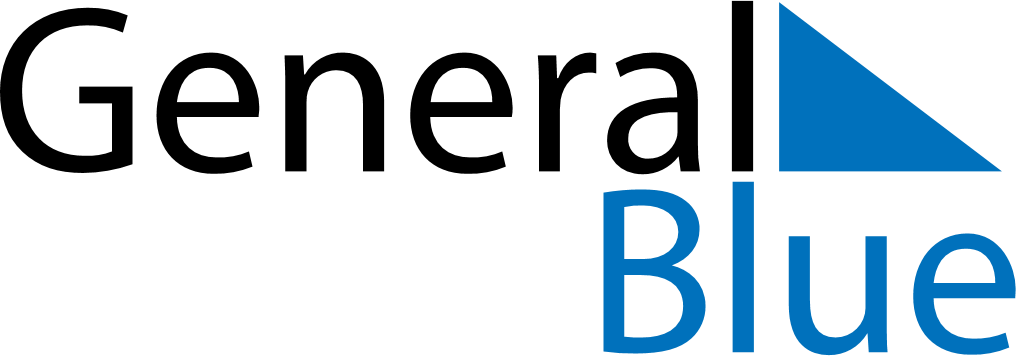 July 2024July 2024July 2024July 2024PanamaPanamaPanamaSundayMondayTuesdayWednesdayThursdayFridayFridaySaturday1234556Presidential Inauguration78910111212131415161718191920212223242526262728293031